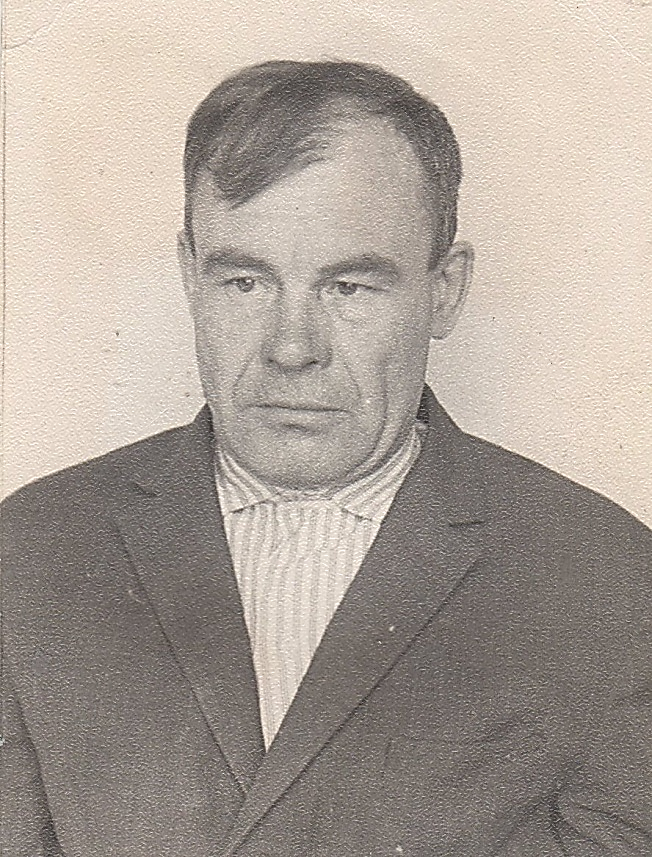 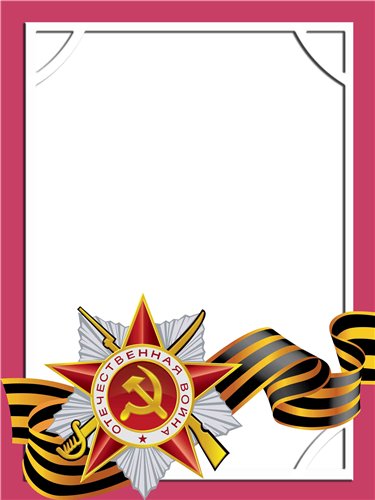                                                                                                                                    Карпов                                        Александр                                       Васильевич                                                    Ветеран войны и труда           Родился в 1921г., п. Атиг, русский, б/п.         Участвовал в боях под Москвой в составе 131 стрелкового полка – рядовой стрелок. Западный фронт. Был тяжело ранен. После лечения  в госпитале демобилизован.          Награжден медалями: «За оборону Москвы», «За Победу над Германией» и другие четыре медали. 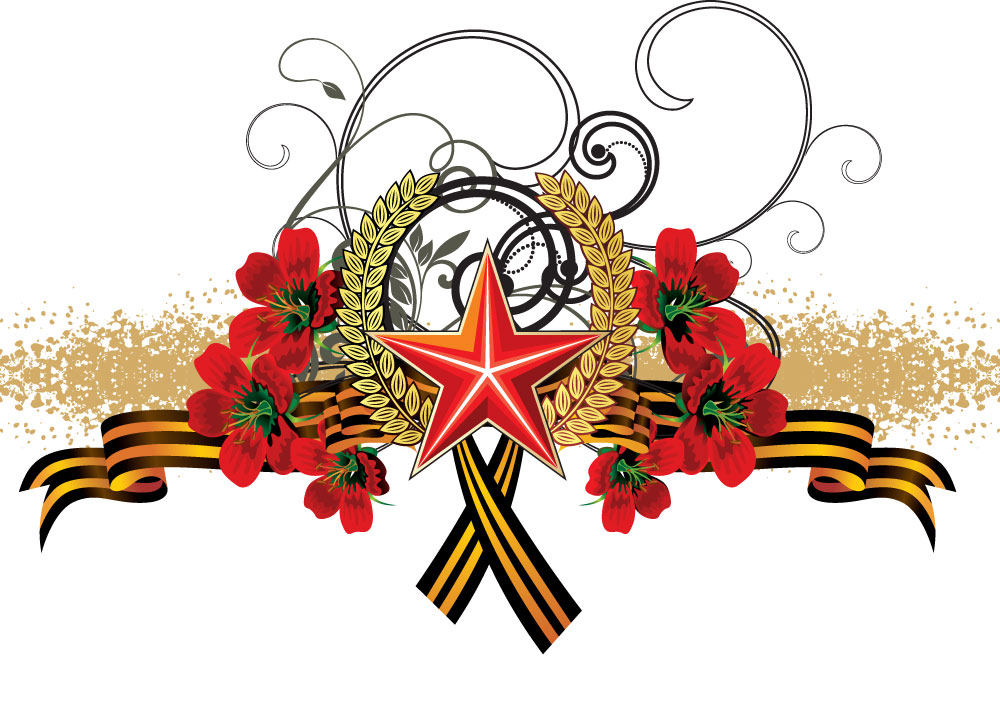 